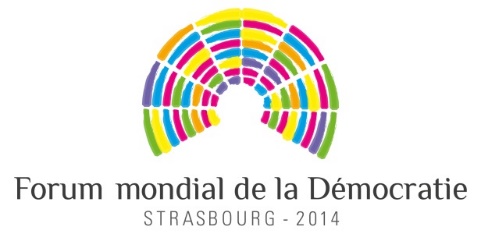 Démocratie et diversitéPouvons-nous dépasser les clivages ?Appel à initiativesLe Forum mondial de la démocratie est une plateforme de dialogue entre les décideurs politiques et la société civile sur des défis que rencontre la démocratie contemporaine et les solutions proposées. Il met en lumière des idées et des initiatives novatrices et les soumet à un examen approfondi afin de servir d’inspiration au Conseil de l’Europe et aux acteurs étatiques et non étatiques du monde entier.  Événement unique en son genre le Forum mondial de la démocratie contribue ainsi à l’évolution de la démocratie vers des structures et des institutions plus inclusives.  La force de la démocratie réside dans sa capacité à embrasser les différences et trouver des réponses équilibrées qui servent la société dans son ensemble.  La diversité est une source de résilience, d'adaptabilité et de créativité.  Cependant, elle peut aussi être instrumentalisée à des fins politiques en polarisant l'opinion et en creusant les fossés. Les inégalités socio-économiques, de genre, ethniques et autres alimentent les discours clivants et déclenchent des choix électoraux qui fragilisent les démocraties. En cette année où la moitié de la population mondiale a été ou sera appelée aux urnes, l'édition 2024 du Forum mondial de la démocratie abordera les grandes menaces que représentent la désinformation et les récits politiques clivants autour de la diversité, y compris dans le contexte des campagnes électorales. Le Forum se questionnera sur la manière dont les processus électoraux cristallisent involontairement les divisions sociétales et constituent un terreau fertile pour l'épanouissement du populisme. Compte tenu de l'urgence de ce défi, le forum réfléchira aux moyens de sensibiliser les citoyens sur les risques que représente le populisme pour leurs libertés et droits fondamentaux.  Pour ce faire, le Forum proposera des exposés inspirés par des leaders d'opinion. Des laboratoires où seront présenté des initiatives originales débattront des nouvelles solutions proposées et identifieront les idées qui méritent d'être diffusées. En outre, le Forum encourage activement la création de réseaux et de communautés de pratique, qui serviront d'incubateurs pour transformer les idées en actions. Le 12ème  Forum mondial de la démocratie examinera ces questions et fera naître de nouvelles idées pour relever les défis pour nous permettre de vivre en paix dans des sociétés diverses. Les Sessions Plénières seront l’occasion de débattre avec des intervenants de tous continents – responsables politiques, acteurs du secteur public et du secteur privé, représentants d’organisations internationales et membres de la société civile. Les Forum Talks réuniront des experts et des universitaires qui partageront leurs connaissances et discuteront des moyens d’améliorer la situation. Les Laboratoires permettront aux participants de découvrir des initiatives qui apportent des réponses innovantes à ces questions essentielles, et d’évaluer leur impact concret et leur reproductibilité. Ces initiatives devraient nous aider à concevoir comment la démocratie et les institutions et pratiques démocratiques peuvent contribuer à mieux garantir la paix et faire face aux causes de la guerre dans nos sociétés.Les laboratoires (Labs) sont le cœur du Forum mondial de la démocratie. Leur objectif est d’aborder des problématiques spécifiques grâce à l’analyse critique d’initiatives innovantes afin d’identifier des solutions et des idées qui méritent d’être diffusées. Les initiatives qui peuvent être soumises par tout organisation publique ou privée seront présentées brièvement puis évaluées de manière critique par des panels pluridisciplinaires et des participants. Les conclusions et les principales leçons tirées des laboratoires seront discutées lors d'une séance de restitution (synthèse) afin de préparer les conclusions générales du Forum. Les participants du Forum voteront pour le gagnant du Prix de l’innovation démocratique parmi les initiatives présentées.Le Forum mondial de la démocratie lance un appel à manifestation d’intérêt pour la présentation d’initiatives innovantes, du monde entier, visant à renforcer la démocratie et contribuer à une paix durable. Il peut s’agir par exemple, mais pas exclusivement, des question suivantes :Initiatives visant à dépolariser les élections, à promouvoir des campagnes sans division et d’autres formes de démocratie collaborative ;Des actions en faveur d'un leadership unificateur et de la réconciliation dans des sociétés polarisées ;D'autres méthodes de prise de décisions politiques, y compris, mais sans s'y limiter, le tirage au sort, la démocratie délibérative, les panels de citoyens, etc.Des efforts organisés pour tenir efficacement les entreprises de médias sociaux et les plateformes en ligne responsables du contenu ou de l'impact polarisant de leurs algorithmes ;Mécanismes visant à améliorer la résilience aux campagnes de désinformation et à la manipulation, y compris les outils visant à supprimer les faux comptes des plateformes en ligne ;Des initiatives de lutte contre la corruption et la politique de « pantouflage », de limitation du nombre de mandats ou de plaidoyer en faveur de la déprofessionnalisation de la politique ;Plateformes de vérification des candidats ;Des méthodes novatrices pour favoriser et maintenir un engagement civique significatif en politique (y compris celui des jeunes, des femmes ou des minorités);De nouvelles approches pour empouvoirer les groupes défavorisés ou sous-représentés et accroître leur mobilisation politique ;Des approches novatrices pour permettre aux partis et aux coalitions politiques, en particulier ceux de l'opposition, d’agir en véritable contre-pouvoir critique néanmoins constructif ;Initiatives visant à éviter la concentration de la propriété des médias et modèles économiques durables pour les médias ;Solutions qui visent à détecter et à contrer les contrefaçons générées par l'IA et à contrôler les outils d'IA ;L'IA a soutenu la prise de décision politique et les outils d'IA pour la démocratie délibérative ;De nouvelles stratégies pour déconstruire les mécanismes des campagnes de désinformation et des manipulations de l'opinion publique, y compris l'éducation des citoyens pour une meilleure sensibilisation à la désinformation ;Approches novatrices en matière de gestion de la diversité, d'inclusion sociale et d'intégration, y compris, mais sans s'y limiter, les processus de réconciliation et d'établissement de la confiance, l'élimination de la ségrégation, le renforcement de la cohésion sociale et les échanges interculturels. Partenariats transfrontaliers et internationaux pour parvenir à des sociétés plus inclusives.Pour soumettre une initiative, veuillez utiliser le questionnaire en annexe et l’envoyer à  forum_democracy@coe.int le 17 mai 2024 au plus tard. Une personne chargée de présenter l’initiative sélectionnée sera invitée à Strasbourg pour participer au Forum.Les frais de voyage et de séjour pourront être pris en charge par le Conseil de l’Europe si nécessaire. Pour en savoir plus sur le Forum mondial de la démocratie, veuillez consulter notre  site web. QUESTIONNAIREPour la proposition d’initiative au Forum mondial de la démocratiePays :Organisation/institution :Titre de l’initiative :Personne de contact (M./Mme) :Adresse :Téléphone :Portable :Adresse électronique :Site web :Brève description de l’organisation (statut légal, nombre d’agents/employés, domaine d’activité, objectifs, information pertinente).  (max. 300 mots)Brève description de l’initiative/idée : objectifs, actions, étendue, participants, partenaires.(max. 200 mots)Quelle est l’origine de cette initiative (sources d’inspiration, débat académique pertinent, etc.)(max. 300 mots)Comment cette initiative contribue-t-elle à construire une paix durable ?(max. 400 mots)Quels sont les résultats obtenus à ce jour ?Quels indicateurs avez-vous utilisés pour évaluer ces résultats ?A quelles difficultés vous êtes-vous heurté(e) pour la mise en œuvre de l’initiative ?Dans quelles mesures votre initiative est-elle différente des autres initiatives existantes ? Pourquoi votre initiative est-elle une innovation démocratique ?Dans quelle mesure est-elle transférable à d’autres organismes et pays ?Autres informations/références pertinentesINFORMATIONS PRATIQUES(Veuillez noter que les informations fournies ci-dessousne sont pas prises en compte pour la sélection des initiatives)Si votre initiative est sélectionnée, merci de bien vouloir indiquer qui présentera l’initiative et les coordonnées d’un remplacement le cas échéant (Nom, titre, ville, pays, e-mail, téléphone)Langue utilisée pour votre présentation (rayez les mentions inutiles)Anglais           Français                 Avez-vous besoin d’un visa d’entrée pour la France ?Oui                        NonEtes-vous en mesure de financer votre participation au Forum mondial de la démocratie ?Oui                        NonAvez-vous besoin d’aide en raison d’un handicap particulier ?Oui                        NonVeuillez noter que le Palais de l’Europe est accessible aux personnes à mobilité réduite.Etes-vous en mesure de préparer un enregistrement vidéo de 2-3 minutes au sujet de votre initiative avant le Forum si vous êtes sélectionné(e) ?Oui                        NonPourriez-vous énumérer les comptes de médias sociaux de votre initiative ?FacebookInstagramTwitterTikTokAutre (veuillez préciser)